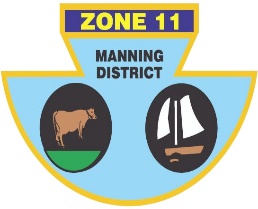                                          PO Box 358 , Taree 2430 Phone 02 6553 3330 ABN: 21 505 810 214Congratulations to the following players who have been selected to represent Zone 11 in the Pat Geary Memorial Fixture against Zone 2 (Newcastle), Zone 6 (Hunter) and Zone 14 (North Coast) on Saturday 5th and Sunday 6th March 2022.Reserves in no particular order:  Graham COLEMAN (F), David RICHARDSON (TB), John BEACH (TL), Errol RUPRECHT (CWB), Denis HOYE (OB)MANAGER: TBAVenue: Forster Bowling ClubProgram: Three games of 21 ends; two on Saturday, starting at 10.00 am (Cards called @ 9.45 am, roll up @ 9.50 am) and one game on Sunday morning starting at 9.00 am (Cards called @ 8.45 am, roll up @ 8.50). Lunch follows 1st game on Saturday and after Sunday morning game.Attire: Royal Blue Pants/Shorts.  Zone shirts will be provided on the day for those players who do not have their own shirt.ARRIVAL: Players’ to arrive at Forster BC no later than 9.15 am on Saturday and no later than 8.30 am on Sunday.Transport: Players to arrange own transport and accommodation (if required).IF YOU ARE UNAVAILABLE, PLEASE CONTACT ERROL RUPRECHT ASAP ON 0424 371429Errol RuprechtChairman of SelectorsTEAM 1TEAM 2LEADDamian PENNINGS (TL)Noel JAMES (TB)SECONDJason CASSIDY (G)Rex JOHNSTON (TB)THIRDJason AURISCH (TB)Peter SCHROEDER (F)SKIPShane GLOBITS (BH)Steve HARRIS (TB)OPENTEAM 3TEAM 4LEADTrevor COSTA (H)Tony HINTON (CWB)SECONDPeter CASSAR (H)Ash BRYMER (F)THIRDCraig COLLIGAN (H)Warren COCKSEDGE (TL)SKIPMatt PEARCE (H)Bob HAGAN (TL)